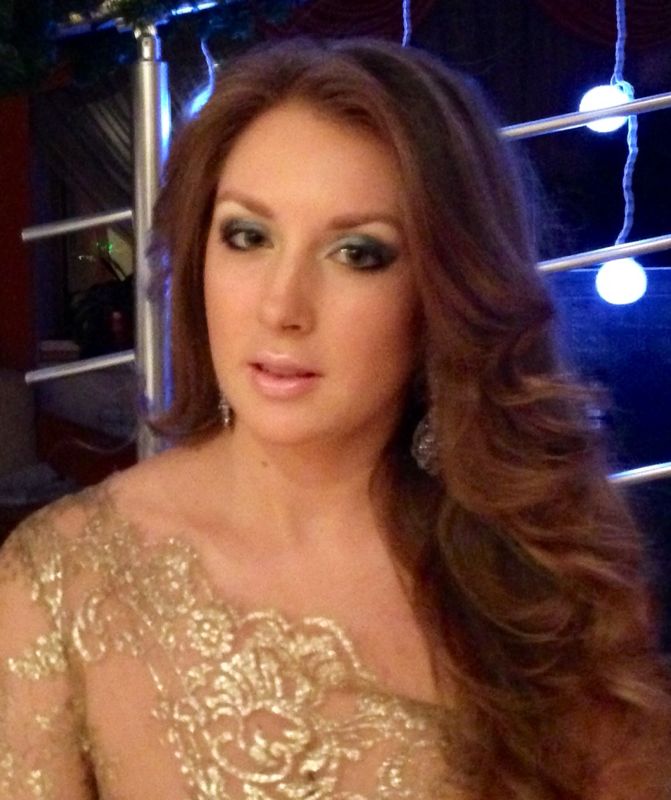                                               Звонникова Дарина       (ф-т економіки та управління, магістрант)ПЕРСПЕКТИВИ РОЗВИТКУ АГРОПРОМИСЛОВОЇ ГАЛУЗІ ЗА УМОВИ ІНТЕГРАЦІЇ УКРАЇНИ В ЄСБагато громадян України сприймають євроінтеграцію як суто політичну матерію, предмет міжнародних переговорів.Декларативна європейська інтеграція насамперед має стосуватися внутрішнього розвитку країни, покращення життя пересічної людини.Євроінтеграція – це коли економіка працює на благо всього суспільства, а не окремо наділених владою осіб чи корпорацій.Для країн з соціалістичним минулим великим стимулом для проєвропейських перетворень є підвищення загального рівня життя, законності та демократії.Можливостями, які відкриваються є: покращення доступу українських товарів і послуг на ринок ЄС, збільшення обсягівдвосторонньої торгівлі таінвестицій в економіку країни, безвізовий режим з країнами ЄС, а з іншого боку є і ризики: великі витрати на реалізацію вимог ЄС, ріст безробіття через відтік працездатного населення з країни, витиснення національних виробників з внутрішнього ринку.Сьогодні Україна є одним з найбільших виробників сільськогосподарської продукції на пострадянському просторі.Біля 70% площі країни займають землі сільськогосподарського призначення. В 2012р. агропромисловий комплекс забезпечував 8,2% ВВП України і 14,5% торгового експорту країни.Україна являється яскраво вираженим нетто-експортером сільськогосподарської продукції, Протягом 2003-2012 рр. обсягекспорту в сільськогосподарській продукції з країни виріс в 5,3 рази (до 12,8 млрд.долл. в 2012р.), а обсяг імпорту – в 5,8 разів (до 6,4 млрд.долл. в 2012р.). Після підписання угоди відбудеться зменшення або скасування мит на імпорт і експорт, що означатиме отримання переваги від зменшення увізних мит: 330млн.євро для сільськогосподарської продукції та 53млн.євро для переробної сільськогосподарської продукції.Результат 2013 аграрногороку− 63,4 млнтонн, абсолютнийрекордвісторіїкраїни. ВиробництвопродукціїАПКу 2013 роцісклалоблизько 250 млрдгривень−на 12% більше, ніжзаминулийрік. Однак, рекорд в агросекторі виявився нерентабельним: кількісніпоказникироботиагросекторунезабезпечилинастількижпозитивноїфінансовоїдинаміки.На 2014 рік прогнозується зменшення валового збору зернових культур в Україні на 9% в порівняні з показниками попереднього року – до 57,3млн.тонн.Очевидно, що без модернізації успадкованих від СРСР виробничих структур Україна навряд чи може сподіватися вийти на траєкторію стійкого економічного розвитку та подолати зростаюче відставання від економічно розвинутих країн, які визначають напрями та масштаби динаміки світової економіки.Також, застосування Росією адміністративних торгівельних бар’єрів проти українських виробників свідчить про нестабільність торгівельних відносин між обома країнами і про відсутність гарантій, що схожі перепони не будуть застосовані в майбутньому, навіть за наявності зобов’язань обох країн в рамках СОТ.За даними ДП «Державний інформаційно-аналітичний центр моніторингу зовнішніх товарних ринків», пріоритетним напрямом для України в структурі експортного товарообігу є СНД. Зокрема, на російський ринок припадає майже чверть усього експорту (17-20 млрд. дол. надходжень щорічно).Дотрадиційнихринківзбуту−Європа, ПівнічнаАфрика, БлизькийСхід−уперелікключовихпокупцівукраїнськогозернавцьомусезонідодастьсяКитай, якийщедварокитомубувзакритимдляпродукціїзУкраїни. Хоча на період до 2020р. в програму розвитку АПК України було заплановано реформи, які мають покращати становище, прогнози щодо розвитку наразі не дуже оптимістичні: в проекті держбюджету-2014 зведена нанівець державна підтримка хмелярства, садівництва, виноградарства та ягідництва; повністю скасована компенсація вартості електроенергії для зрошення земель, що надважливо для господарств південних областей України; припинено фінансування програми створення оптових ринків сільгосппродукції; скорочено обсяги державної підтримки.Натомість, у 2014 роцівартоочікуватипродовженняпомірногозростаннямолочногоринку, незважаючинаскладнуекономічнуситуацію, а такожтваринницької галузі.Європейська інтеграція і членство в Європейському Союзі є стратегічною метою України тому, що це є найкращим способом реалізації національних інтересів, побудови економічно розвинутої і демократичної держави, зміцнення позицій у світовій системі міжнародних відносин.Основними політичними вигодами послідовної європейської інтеграції є зміцнення стабільності демократичної політичної системи та ЇЇ інститутів, модернізація правового поля і забез­печення прозорості національного законодавства, поглиблення культури демократії і повага до прав людини.літератураІнтернет ресурс http://rbn.cc/Інтернет ресурс http://www.auu.org.ua/Інтернет ресурсhttp://www.uagra.com.ua/wp-content/uploads/2013/10/2013-09-30-Огляд-агропромисловості.pdfІнтернет ресурс http://forbes.ua/ua/business/1362704-pidsumki-2013Інтернет ресурсhttp://www.apk-inform.com/ru/Інтернет ресурсhttp://agrodovidka.info/post/6166